                                                                     Je suis capable de …                                                                                     Je suis capable de …                                                                                      Je suis capable de …                      GRAPHISME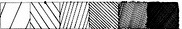 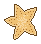 GRAPHISME GRAPHISME